GUARDIANS OF THE GARTH & GILL GREEN 2022/23_________________			_________________      	   THANK YOU ALL: 	                				       AWARDED BY	      WELL DONE!					    	      CAWOOD PARISH COUNCIL									     ON BEHALF OF THE VILLAGE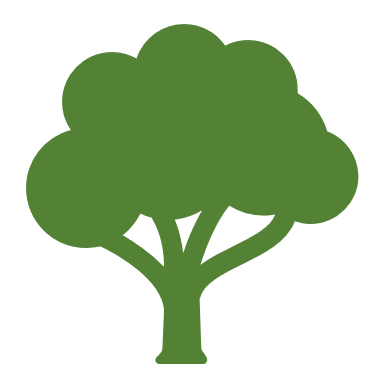 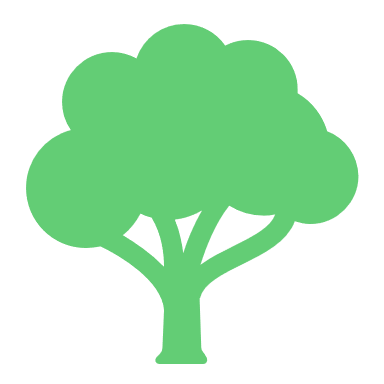 